 Јавно Комунално Предузеће „Топлана“ Бор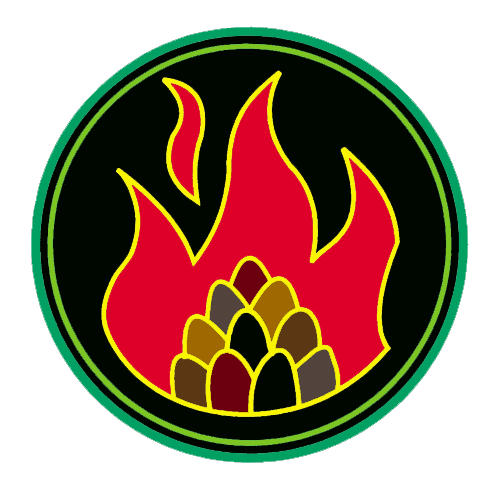 Ђ. А. Куна бр. 12, Бор; АПР – БД. 34029/2005; број рачуна 160-35971-27 Банка Интеса, експозитура у Бору;  матични бр. 17441531; ПИБ 100500644; факс 030/458-056; www.toplana.rsКомисија за јавне набавкеtoplanaborjn@mts.rs030/421- 387Број: 1047Бор, 04.03.2019.годинеКОНКУРСНA ДОКУМЕНТАЦИЈAЈАВНА НАБАВКА ДОБАРА РАДНА ОДЕЋА, ОБУЋА И ЗАШТИТНА ОПРЕМАобликована у две партијеЈАВНА НАБАВКА МАЛЕ ВРЕДНОСТИбр. ЈНМВ 1.1.13/2019Бор, март 2019. годинеНа основу чл. 39. и 61. Закона о јавним набавкама („Сл. гласник РС” бр. 24/12, 14/15 и 68/2015) у даљем тексту: ЗЈН), чл. 6. Правилника о обавезним елементима конкурсне документације у поступцима јавних набавки и начину доказивања испуњености услова („Сл. гласник РС” бр.86/2015), Одлуке о покретању поступка јавне набавке ЈНМВ 1.1.13/2019 број 970 од 27.02.2019. год. и Решења о образовању комисије за јавну набавку ЈНМВ 1.1.13/2019 број 971 од 27.02.2019. године, припремљена је:КОНКУРСНА  ДОКУМЕНТАЦИЈАза набавку радне одеће, обуће и заштитне опреме у поступку јавне набавке мале вредности обликованом у две партије бр.ЈНМВ 1.1.13/2019САДРЖАЈ КОНКУРСНЕ ДОКУМЕНТАЦИЈЕI   ОПШТИ ПОДАЦИ О ЈАВНОЈ НАБАВЦИ 1. Подаци о наручиоцуНазив наручиоца..........................ЈКП "Топлана“ БорАдреса...........................................Ђ. А. Куна 12, 19210 БорПИБ...............................................100500644Матични број ...............................17441531Шифра делатности ......................3530Интернет страница ......................www.toplana.rs 2. Врста поступка јавне набавкеПредметна јавна набавка се спроводи у поступку јавне набавке мале вредности, у складу са Законом и подзаконским актима којима се уређују јавне набавке.3. Предмет јавне набавкеПредмет јавне набавке бр. ЈНМВ 1.1.13/2019 су: добра – радна одећа, обућа и заштитна опремаНабавка је обликована у две партије.4. Циљ поступкаПоступак јавне набавке се спроводи ради закључења уговора о јавној набавци.5. Контакт Лице  за контакт: Иван Љубичић                           toplanaborjn@mts.rs, број факса: 030/458-056  II  ПОДАЦИ О ПРЕДМЕТУ ЈАВНЕ НАБАВКЕ1. Предмет јавне набавкеПредмет јавне набавке бр. ЈНМВ 1.1.13/2019 су: добра– радна одећа, обућа и заштитна опремаОРН –18100000 – радна одећа, специјална радна одећа и прибор; 2.  Партије: Јавна набавка је обликована у две партије и то:   Партија 1. – Радна одећа и обућа     Партија 2. – Заштитна опрема III ВРСТА, ТЕХНИЧКЕ КАРАКТЕРИСТИКЕ, КВАЛИТЕТ, КОЛИЧИНА И ОПИС ДОБАРА, НАЧИН СПРОВОЂЕЊА КОНТРОЛЕ И ОБЕЗБЕЂИВАЊА ГАРАНЦИЈЕ КВАЛИТЕТА, РОК ИСПОРУКЕ ДОБАРА, ЕВЕНТУАЛНЕ ДОДАТНЕ УСЛУГЕ И СЛ.                                                            СПЕЦИФИКАЦИЈА           ПАРТИЈА 1 -  РАДНА ОДЕЋА И ОБУЋА        ПАРТИЈА 2 – ЗАШТИТНА ОПРЕМАКВАЛИТЕТИспоручена добра у свему морају одговарати захтеваним техничким карактеристикама. Понуђени артикли морају да поседују декларацију. Уз понуду доставити узорке за добра која се нуде у понуди. Узорци понуђача који буде изабран као најповољнији и са којим буде закључен уговор, ради контроле квалитета, биће задржани до испуњења уговора. Осталим понуђачима наручилац ће вратити узорке после потписивања уговора. Уколико уз понуду нису достављени узорци таква ће понуда бити одбијена.ГАРАНЦИЈА КВАЛИТЕТАИспоручилац мора гарантовати квалитет гарантним роком од минимум 12 месеци.Гарантни период се рачуна од тренутка испоруке.Рекламација: У случају неодговарајуће испоруке у смислу квалитета, количине и рока испоруке, наручилац ће извршити рекламацију. У том случају, понуђач мора приступити отклањању недостатака одмах, а најкасније у року од 3 (три) дана од дана рекламације, и испоручити наручиоцу недостајаћу количину добара траженог квалитета. Трошкови враћања рекламиране робе иду на терет понуђача. У случају да понуђач не поступи по позиву за рекламацију наручилац ће умањити фактуру за износ неиспоручене робе. У  случају  замене рекламираних добара гарантни рок почиње да тече изнова.РОК ИСПОРУКЕИспорука предметних добара вршиће се сукцесивно на  основу поруџбенице наручиоца у року не дужем од  7 дана од дана захтева наручиоца.Величине добара ће наручилац достављати приликом поруџбине истих.МЕСТО ИСПОРУКЕИспорука ће се вршити f-co  магацин ЈКП „Топлана“ Бор у кругу ZIJIN BOR COPPER DOO BOR.IV УСЛОВИ ЗА УЧЕШЋЕ У ПОСТУПКУ ЈАВНЕ НАБАВКЕ ИЗ ЧЛ. 75. ЗАКОНА И УПУТСТВО КАКО СЕ ДОКАЗУЈЕ ИСПУЊЕНОСТ ТИХ УСЛОВАПраво на учешће у поступку предметне јавне набавке има понуђач који испуњава обавезне услове за учешће у поступку јавне набавке дефинисане чл. 75. Закона, и то:1) Да је регистрован код надлежног органа, односно уписан у одговарајући регистар (чл. 75. ст. 1. тач. 1) Закона);2) Да он и његов законски заступник није осуђиван за неко од кривичних дела као члан организоване криминалне групе, да није осуђиван за кривична дела против привреде, кривична дела против животне средине, кривично дело примања или давања мита, кривично дело преваре (чл. 75. ст. 1. тач. 2) Закона);3) Да је измирио доспеле порезе, доприносе и друге јавне дажбине у складу са прописима Републике Србије или стране државе када има седиште на њеној територији (чл. 75. ст. 1. тач. 4) Закона);4) Понуђач је дужан да при састављању понуде изричито наведе да је поштовао обавезе које произлазе из важећих прописа о заштити на раду, запошљавању и условима рада, заштити животне средине, као и да нема забрану обављања делатности која је на снази у време подношења понуде (чл. 75. ст. 2. Закона).Уколико понуђач подноси понуду са подизвођачем, у складу са чланом 80. Закона, подизвођач мора да испуњава обавезне услове из члана 75. став 1. тач. 1) до 4) Закона, за део набавке који ће понуђач извршити преко подизвођача. Уколико понуду подноси група понуђача, сваки понуђач из групе понуђача, мора да испуни обавезне услове из члана 75. став 1. тач. 1) до 4) Закона.2. УПУТСТВО КАКО СЕ ДОКАЗУЈЕ ИСПУЊЕНОСТ УСЛОВАИспуњеност обавезних услова за учешће у поступку предметне јавне набавке, у складу са чл. 77. став 4. Закона, понуђач доказује достављањем Изјаве (Образац изјаве понуђача, дат је у поглављу X ), којом под пуном материјалном и кривичном одговорношћу потврђује да испуњава обавезне  услове за учешће у поступку јавне набавке из чл. 75. Закона, дефинисане овом конкурсном документацијом. Изјава мора бити потписана од стране овлашћеног лица понуђача и оверена печатом. Уколико Изјаву потписује лице које није уписано у регистар као лице овлашћено за заступање, потребно је уз понуду доставити овлашћење за потписивање.Уколико понуду подноси група понуђача, сваки понуђач из групе понуђача мора да испуни обавезне услове из члана 75. ЗЈН. У том случају ИЗЈАВА (Образац изјаве понуђача дат је  у поглављу X ове конкурсне документације), мора бити потписана од стране овлашћеног лица сваког понуђача из групе понуђача и оверена печатом. Уколико понуђач подноси понуду са подизвођачем, у складу са чланом 80. ЗЈН, подизвођач мора да испуњава обавезне услове из члана 75. ЗЈН. У том случају понуђач је дужан да за подизвођача достави ИЗЈАВУ подизвођача (Образац изјаве подизвођача дат је  у поглављу X ове конкурсне документације), потписану од стране овлашћеног лица подизвођача и оверену печатом. Понуђач је дужан да без одлагања писмено обавести наручиоца о било којој промени у вези са испуњеношћу услова из поступка јавне набавке, која наступи до доношења одлуке, односно закључења уговора, односно током важења уговора о јавној набавци и да је документује на прописани начин.Наручилац може пре доношења одлуке о додели уговора да затражи од понуђача, чија је понуда оцењена као најповољнија, да достави копију доказа о испуњености услова, а може и да затражи на увид оригинал или оверену копију свих или појединих доказа о испуњености услова. Ако понуђач у остављеном, примереном року који не може бити краћи од пет дана, не достави тражене доказе, наручилац ће његову понуду одбити као неприхватљиву. Уколико наручилац буде захтевао достављање доказа о испуњености услова за учешће у поступку предметне јавне набавке понуђач ће бити дужан да достави:Чл. 75. ст. 1. тач. 1) ЗЈН – Доказ: Правна лица: Извод из регистра Агенције за привредне регистре, односно извод из регистра надлежног привредног суда; Предузетници: Извод из регистра Агенције за привредне регистре,, односно извод из одговарајућег регистра.Чл. 75. ст. 1. тач. 2) ЗЈН – Доказ:Правна лица: 1) Извод из казнене евиденције, односно уверењe основног суда на чијем подручју се налази седиште домаћег правног лица, односно седиште представништва или огранка страног правног лица, којим се потврђује да правно лице није осуђивано за кривична дела против привреде, кривична дела против животне средине, кривично дело примања или давања мита, кривично дело преваре.Напомена: Уколико уверење Основног суда не обухвата податке из казнене евиденције за кривична дела која су у надлежности редовног кривичног одељења Вишег суда, потребно је поред уверења Основног суда доставити И УВЕРЕЊЕ ВИШЕГ СУДА на чијем подручју је седиште домаћег правног лица, односно седиште представништва или огранка страног правног лица, којом се потврђује да правно лице није осуђивано за кривична дела против привреде и кривично дело примања мита; 2) Извод из казнене евиденције Посебног одељења за организовани криминал Вишег суда у Београду, којим се потврђује да правно лице није осуђивано за неко од кривичних дела организованог криминала; 3) Извод из казнене евиденције, односно уверење надлежне полицијске управе МУП-а, којим се потврђује да законски заступник понуђача није осуђиван за кривична дела против привреде, кривична дела против животне средине, кривично дело примања или давања мита, кривично дело преваре и неко од кривичних дела организованог криминала (захтев се може поднети према месту рођења или према месту пребивалишта законског заступника). Уколико понуђач има више зсконских заступника дужан је да достави доказ за сваког од њих. Предузетници и физичка лица: Извод из казнене евиденције, односно уверење надлежне полицијске управе МУП-а, којим се потврђује да није осуђиван за неко од кривичних дела као члан организоване криминалне групе, да није осуђиван за кривична дела против привреде, кривична дела против животне средине, кривично дело примања или давања мита, кривично дело преваре (захтев се може поднети према месту рођења или према месту пребивалишта).Докази не могу бити старији од два месеца пре отварања понуда.Чл. 75. ст. 1. тач. 4) ЗЈН - Доказ: Уверење Пореске управе Министарства финансија да је измирио доспеле порезе и доприносе и уверење надлежне управе локалне самоуправе да је измирио обавезе по основу изворних локалних јавних прихода или потврду надлежног органа да се понуђач налази у поступку приватизације. Докази не могу бити старији од два месеца пре отварања понуда.Понуђачи који су регистровани у регистру понуђача који води Агенција за привредне регистре не морају да доставе доказе из чл. 75. ст. 1. тач.1) до 4) Закона, сходно чл. 78. ЗЈН.Понуђач није дужан да доставља доказе који су јавно доступни на интернет страницама надлежних органа, с тим што треба да наведе интернет страницу на којој су тражени подаци јавно доступни. Наручилац неће одбити понуду као неприхватљиву, уколико не садржи доказ одређен конкурсном документацијом, ако понуђач наведе у понуди интернет страницу на којој су подаци који су тражени у оквиру услова јавно доступни.Уколико је доказ о испуњености услова електронски документ, понуђач доставља копију електронског документа у писаном облику, у складу са законом којим се уређује електронски документ.Ако се у држави у којој понуђач има седиште не издају тражени докази, понуђач може, уместо доказа, приложити своју писану изјаву, дату под кривичном и материјалном одговорношћу оверену пред судским или управним органом, јавним бележником или другим надлежним органом те државе.Ако понуђач има седиште у другој држави, наручилац може да провери да ли су документи којима понуђач доказује испуњеност тражених услова издати од стране надлежних органа те државе.  V      УПУТСТВО ПОНУЂАЧИМА КАКО ДА САЧИНЕ ПОНУДУ1. ПОДАЦИ О ЈЕЗИКУ НА КОЈЕМ ПОНУДА МОРА ДА БУДЕ САСТАВЉЕНАПонуђач подноси понуду на српском језику.2. НАЧИН НА КОЈИ ПОНУДА МОРА ДА БУДЕ САЧИЊЕНАПонуда се подноси на оригиналним обрасцима преузетим из конкурсне документације. Обрасци морају бити попуњени читко штампаним словима, потписани и оверени од стране овлашћеног лица понуђача. Уколико приликом сачињавања понуде буде учињена грешка, понуђач може грешку исправити уз параф и оверу печатом.3.ПАРТИЈЕНабавка је обликована у две партије.Понуђач може поднети понуду за поједину партију или за целокупну набавку.Понуда мора да обухвати најмање једну целокупну партију.Уколико је понуда поднета за једну или обе партије, мора бити поднета тако да се може посебно оцењивати.Понуђач који је самостално поднео понуду, не може истовремено, за исту партију, да учествује у заједничкој понуди или као подизвођач, нити исто лице може учествовати у више заједничких понуда за исту партију.4.НАЧИН ПОДНОШЕЊА ПОНУДЕПонуђач понуду подноси непосредно или путем поште у затвореној коверти или кутији, затворену на начин да се приликом отварања понуда може са сигурношћу утврдити да се први пут отвара. Пожељно је да сви обрасци у понуди буду повезани. На полеђини коверте или на кутији навести назив и адресу понуђача, и лице за контакт.У случају да понуду подноси група понуђача, на коверти је потребно назначити да се ради о групи понуђача и навести називе и адресу свих учесника у заједничкој понуди.Узорке је потребно доставити у кутији са јасном назнаком да се у њој налазе узорци и о којој је партији реч. Понуду доставити на адресу:ЈКП „Топлана“ Бор, ул. Ђ. А. Куна бр. 12, 19210 Бор,( уколико се поднуда подноси путем поште)  или лично код секретарице директора у управној згради „ЈКП „Топлана“ Бор у кругу ZIJIN BOR COPPER DOO BOR са назнаком: ,,Понуда за јавну набавку добара – Радна одећа, обућа и заштитна опрема за партију/е_______ (уписати број партије за коју се понуда подноси) – НЕ ОТВАРАТИ Понуда ће се сматрати благовременом уколико је примљена код наручилаца до 12.03.2019. године до 11:00 часова.Наручилац ће, по пријему одређене понуде, на коверти, односно кутији у којој се понуда налази, обележити време пријема и евидентирати број и датум понуде према редоследу приспећа. Уколико је понуда достављена непосредно (код секретарице) наручилац ће понуђачу предати потврду пријема понуде. У потврди о пријему наручилац ће навести датум и сат пријема понуде.Понуда коју наручилац није примио у року одређеном за подношење понуда, односно која је примљена по истеку дана и сата до којег се могу понуде подносити, сматраће се неблаговременом. Неблаговремена понуда ће после копирања омота у коме се налази, неотворена бити враћена понуђачу.Отварање понуда је јавно и одржаће се одмах по истеку рока за подношење понуда дана 12.03.2019. године у 11:30 часова у управној згради Наручиоца  која се налази у Кругу ZIJIN BOR COPPER DOO BOR у присуству чланова комисије за предметну јавну набавку.Услови под којима представници понуђача могу учествовати у поступку отварања понуда:У поступку отварања понуда могу активно учествовати представници понуђача који пре почетка отварања понуда предају Комисији уредна писмена пуномоћја  на основу којих ће доказати овлашћење за учешће у поступку јавног отварања понуда.Неопходно је да понуђачи који намеравају да присуствују поступку отварања понуда или који понуду достављају лично, најаве свој долазак дан раније због процедуре издавања пропусница за улазак на капију ZIJIN BOR COPPER DOO BOR.  Понуда мора да садржи: Попуњен, потписан и оверен печатом образац понуде за сваку партију за коју се понуда подносиПопуњен, потписан и оверен печатом Образац структуре понуђене цене за сваку партију за коју се понуда подносиОбразац трошкова припреме понуде ( достављање овог обрасца није обавезно)Попуњен, потписан и оверен печатом образац изјаве о независној понуди за сваку партију за коју се понуда подносиПопуњен, потписан и оверен печатом образац изјаве о испуњености обавезних услова из чл. 75. (став 1.и 2. ЗЈН) за сваку партију за коју се понуда подносиПопуњен, потписан и оверен печатом модел уговора за сваку партију за коју се понуда подносиУзорке5. ПОНУДА СА ВАРИЈАНТАМАПодношење понуде са варијантама није дозвољено.6. НАЧИН ИЗМЕНЕ, ДОПУНЕ И ОПОЗИВА ПОНУДЕУ року за подношење понуде понуђач може да измени, допуни или опозове своју понуду на начин који је одређен за подношење понуде.Понуђач је дужан да јасно назначи који део понуде мења односно која документа накнадно доставља.Измену, допуну или опозив понуде треба доставити на адресу: ЈКП „Топлана“ Бор, ул. Ђ.А.Куна бр.12, 19210 Бор, са назнаком:„Измена понуде за јавну набавку добра – радна одећа, обућа и заштитна опрема бр. ЈНМВ 1.1.13/2019 за партију/е ______ - НЕ ОТВАРАТИ” или „Допуна понуде за јавну набавку добра – радна одећа, обућа и заштитна опрема бр. ЈНМВ 1.1.13/2019 за партију/е ______  - НЕ ОТВАРАТИ” или  „Опозив понуде за јавну набавку добра – радна одећа, обућа и заштитна опрема бр. ЈНМВ 1.1.13/2019 за партију/е ______ - НЕ ОТВАРАТИ” или „Измена и допуна понуде за јавну набавку добра – радна одећа, обућа и заштитна опрема бр. ЈНМВ 1.1.13/2019 за партију/е ______  - НЕ ОТВАРАТИ” На полеђини коверте или на кутији навести назив и адресу понуђача. У случају да понуду подноси група понуђача, на коверти је потребно назначити да се ради о групи понуђача и навести називе и адресу свих учесника у заједничкој понуди.По истеку рока за подношење понуда понуђач не може да повуче нити да мења своју понуду.7. УЧЕСТВОВАЊЕ У ЗАЈЕДНИЧКОЈ ПОНУДИ ИЛИ КАО ПОДИЗВОЂАЧ Понуђач може да поднесе само једну понуду за поједину партију или за целокупну набавку.Понуђач који је самостално поднео понуду не може истовремено, за исту партију, да учествује у заједничкој понуди или као подизвођач, нити исто лице може учествовати у више заједничких понуда за исту партију.У Обрасцу понуде (поглавље VI), понуђач наводи на који начин подноси понуду, односно да ли подноси понуду самостално, или као заједничку понуду, или подноси понуду са подизвођачем.8. ПОНУДА СА ПОДИЗВОЂАЧЕМУколико понуђач подноси понуду са подизвођачем дужан је да у Обрасцу понуде (поглавље VI) наведе да понуду подноси са подизвођачем, проценат укупне вредности набавке који ће поверити подизвођачу, а који не може бити већи од 50%, као и део предмета набавке који ће извршити преко подизвођача.Понуђач у Обрасцу понуде наводи назив и седиште подизвођача, уколико ће делимично извршење набавке поверити подизвођачу. Уколико уговор о јавној набавци буде закључен између наручиоца и понуђача који подноси понуду са подизвођачем, тај подизвођач ће бити наведен и у уговору о јавној набавци. Понуђач је дужан да за подизвођаче достави доказе о испуњености услова у складу са упутством како се доказује испуњеност услова (Образац изјаве из поглавља X).Понуђач у потпуности одговара наручиоцу за извршење обавеза из поступка јавне набавке, односно извршење уговорних обавеза, без обзира на број подизвођача. Понуђач је дужан да наручиоцу, на његов захтев, омогући приступ код подизвођача, ради утврђивања испуњености тражених услова.9. ЗАЈЕДНИЧКА ПОНУДАПонуду може поднети група понуђача.Уколико понуду подноси група понуђача, саставни део заједничке понуде је споразум којим се понуђачи из групе међусобно и према наручиоцу обавезују на извршење јавне набавке, а који садржи:члану групе који ће бити носилац посла, односно који ће поднети понуду и који ће заступати групу понуђача пред наручиоцем, понуђачу који ће у име групе понуђача потписати уговор,понуђачу који ће издати рачун,рачуну на који ће бити извршено плаћање,обавезама сваког од понуђача из групе понуђача за извршење уговора.Група понуђача је дужна да достави све доказе о испуњености услова који су наведени у поглављу IV конкурсне документације, у складу са упутством како се доказује испуњеност услова (Образац изјаве из поглавља X).Понуђачи из групе понуђача одговарају неограничено солидарно према наручиоцу.Задруга може поднети понуду самостално, у своје име, а за рачун задругара или заједничку понуду у име задругара.Ако задруга подноси понуду у своје име за обавезе из поступка јавне набавке и уговора о јавној набавци одговара задруга и задругари у складу са законом.Ако задруга подноси заједничку понуду у име задругара за обавезе из поступка јавне набавке и уговора о јавној набавци неограничено солидарно одговарају задругари.10. НАЧИН И УСЛОВИ ПЛАЋАЊА, ГАРАНТНИ РОК, КАО И ДРУГЕ ОКОЛНОСТИ ОД КОЈИХ ЗАВИСИ ПРИХВАТЉИВОСТ  ПОНУДЕ10.1. Начин и услови плаћањаПлаћање се врши уплатом на рачун понуђача.Рок плаћања је 45 дана од дана пријема исправне фактуре. Понуђачу није дозвољено да захтева аванс.10.2. Гарантни рокЗахтев наручиоца у погледу гарантног рока је исти за обе партије:испоручилац мора гарантовати квалитет гарантним роком од најмање 12 месеци, раћунајучи од дана испоруке добара и потписивања записника о примопредаји. У току гарантног рока  испоручилац је обавезан да отклони све недостатке уочене од стране наручиоца.10.3. РекламацијаУ случају неодговарајуће испоруке у смислу квалитета, количине и рока испоруке, наручилац ће извршити рекламацију. У том случају, понуђач мора приступити отклањању недостатака одмах, а најкасније у року од 3 (три) дана од дана рекламације, и испоручити наручиоцу недостајаћу количину добара траженог квалитета. Трошкови враћања рекламиране робе иду на терет понуђача. У случају да понуђач не поступи по позиву за рекламацију наручилац ће умањити фактуру за износ неиспоручене робе. 10.4. Важење понудеРок важења понуде не може бити краћи од 30 дана од дана отварања понуда.Понуда са краћим роком важења, биће одбијена због битних недостатака као неприхватљива.У случају истека рока важења понуде, наручилац је дужан да у писаном облику затражи од понуђача продужење рока важења понуде.Понуђач који прихвати захтев за продужење рока важења понуде на може мењати понуду.11. ВАЛУТА И НАЧИН НА КОЈИ МОРА ДА БУДЕ НАВЕДЕНА И ИЗРАЖЕНА ЦЕНА У ПОНУДИЦена мора бити исказана у динарима, са и без пореза на додату вредност, са урачунатим свим трошковима које понуђач има у реализацији предметне јавне набавке, с тим да ће се за оцену понуде узимати у обзир цена без пореза на додату вредност.У цену су урачунати и трошкови испоруке.Цена је фиксна и не може се мењати. Ако је у понуди исказана неуобичајено ниска цена, наручилац ће поступити у складу са чланом 92. Закона.Ако понуђена цена укључује увозну царину и друге дажбине, понуђач је дужан да тај део одвојено искаже у динарима.12. ЗАШТИТА ПОВЕРЉИВОСТИ ПОДАТАКА КОЈЕ НАРУЧИЛАЦ СТАВЉА ПОНУЂАЧИМА НА РАСПОЛАГАЊЕ, УКЉУЧУЈУЋИ И ЊИХОВЕ ПОДИЗВОЂАЧЕПредметна набавка не садржи поверљиве информације које наручилац ставља на располагање.13. ДОДАТНЕ ИНФОРМАЦИЈЕ ИЛИ ПОЈАШЊЕЊА У ВЕЗИ СА ПРИПРЕМАЊЕМ ПОНУДЕЗаинтересовано лице може, у писаном облику путем поште на адресу наручиоца ЈКП „Топлана“ Бор, ул. Ђ. А. Куна бр 12, 19210 Бор, електронске поште на e-mail toplanaborjn@mts.rs или факсом на број 030/458-056 тражити од наручиоца додатне информације или појашњења у вези са припремањем понуде и указати на евентуално уочене недостатке и неправилности у конкурсној документацији, најкасније 5 дана пре истека рока за подношење понуде. Додатне информације или појашњења се могу упутити електронском поштом или факсом у радно време од 07 до 15 часова сваког радног дана, радна недеља траје 5 радних дана од понедељка до петка. Наручилац ће у року од 3 (три) дана од дана пријема захтева, информацију објавити на Порталу јавних набавки и на својој интернет страници. Додатне информације или појашњења упућују се са напоменом „Захтев за додатним информацијама или појашњењима конкурсне документације“ за набавку: радна одећа и заштитна опрема бр. ЈНМВ 1.1.13/2019 за партију/е ______. Ако наручилац измени или допуни конкурсну документацију 8 или мање дана пре истека рока за подношење понуда, дужан је да продужи рок за подношење понуда и објави обавештење о продужењу рока за подношење понуда. По истеку рока предвиђеног за подношење понуда наручилац не може да мења нити да допуњује конкурсну документацију. Тражење додатних информација или појашњења у вези са припремањем понуде телефоном није дозвољено. Комуникација у поступку јавне набавке врши се искључиво на начин одређен чланом 20. Закона.14. ДОДАТНА ОБЈАШЊЕЊА ОД  ПОНУЂАЧА ПОСЛЕ ОТВАРАЊА ПОНУДА И КОНТРОЛА КОД ПОНУЂАЧА ОДНОСНО ЊЕГОВОГ ПОДИЗВОЂАЧА После отварања понуда наручилац може приликом стручне оцене понуда да у писаном облику захтева од понуђача додатна објашњења која ће му помоћи при прегледу, вредновању и упоређивању понуда, а може да врши контролу (увид) код понуђача, односно његовог подизвођача (члан 93. Закона). Уколико наручилац оцени да су потребна додатна објашњења или је потребно извршити контролу (увид) код понуђача, односно његовог подизвођача, наручилац ће понуђачу оставити примерени рок да поступи по позиву наручиоца, односно да омогући наручиоцу контролу (увид) код понуђача, као и код његовог подизвођача. Наручилац може уз сагласност понуђача да изврши исправке рачунских грешака уочених приликом разматрања понуде по окончаном поступку отварања. У случају разлике између јединичне и укупне цене, меродавна је јединична цена.Ако се понуђач не сагласи са исправком рачунских грешака, наручилац ће његову понуду одбити као неприхватљиву. 15. ВРСТА КРИТЕРИЈУМА ЗА ДОДЕЛУ УГОВОРА Избор најповољније понуде ће се извршити применом критеријума „Најнижа понуђена цена“. За примену критеријума „Најнижа понуђена цена“ упоређиваће се укупна вредност понуде без ПДВ-а за понуђену партију.16. ЕЛЕМЕНТИ КРИТЕРИЈУМА НА ОСНОВУ КОЈИХ ЋЕ НАРУЧИЛАЦ ИЗВРШИТИ ДОДЕЛУ УГОВОРА У СИТУАЦИЈИ КАДА ПОСТОЈЕ ДВЕ ИЛИ ВИШЕ ПОНУДА СА ИСТОМ НАЈНИЖОМ ПОНУЂЕНОМ ЦЕНОМ Уколико две или више понуда имају исту најниже понуђену укупну вредност за понуђену партију, као најповољнија биће изабрана понуда оног понуђача који је понудио краћи рок испоруке, а уколико је и рок испоруке исти, као најповољнија биће изабрана понуда оног понуђача који је понудио дужи рок важења понуде.17. КОРИШЋЕЊЕ ПАТЕНТА И ОДГОВОРНОСТ ЗА ПОВРЕДУ ЗАШТИЋЕНИХ ПРАВА ИНТЕЛЕКТУАЛНЕ СВОЈИНЕ ТРЕЋИХ ЛИЦАНакнаду за коришћење патената, као и одговорност за повреду заштићених права интелектуалне својине трећих лица сноси понуђач.18. НАЧИН И РОК ЗА ПОДНОШЕЊЕ ЗАХТЕВА ЗА ЗАШТИТУ ПРАВА ПОНУЂАЧА Захтев за заштиту права може да поднесе понуђач, односно свако заинтересовано лице који има интерес за доделу уговора, у овом поступку јавне набавке и који је претрпео или би могао да претрпи штету због поступања наручиоца противно одредбама Закона о јавним набавкама (у даљем тексту: подносилац захтева).Захтев за заштиту права подноси се наручиоцу, а копија се истовремено доставља Републичкој комисији. Захтев за заштиту права се доставља непосредно, електронском поштом на: toplanaborjn@mts.rs, факсом на број 030/458-056 или препорученом пошиљком са повратницом. Захтев за заштиту права може се поднети у току целог поступка јавне набавке, против сваке радње наручиоца, осим ако Законом о јавним набавкама није другачије одређено.Захтев за заштиту права којим се оспорава врста поступка, садржина позива за подношење понуда или конкурсне документације сматраће се благовременим ако је примљен од стране наручиоца најкасније три дана пре истека рока за подношење понуда, без обзира на начин достављања и уколико је подносилац захтева у складу са чланом 63. став 2. Закона о јавним набавкама указао наручиоцу на евентуалне недостатке и неправилности, а наручилац исте није отклонио.Захтев за заштиту права којим се оспоравају радње које наручилац предузме пре истека рока за подношење понуда, а након истека рока из става 3. члана 149. ЗЈН), сматраће се благовременим уколико је поднет најкасније до истека рока за подношење понуда.После доношења одлуке о додели уговора  и одлуке о обустави поступка, рок за подношење захтева за заштиту права је 5 дана од дана објављивања одлуке на Порталу јавних набавки. Захтевом за заштиту права не могу се оспоравати радње наручиоца предузете у поступку јавне набавке ако су подносиоцу захтева били или могли бити познати разлози за његово подношење пре истека рока за подношење захтева из става 3. и 4. члана 149. ЗЈН, а подносилац захтева га није поднео пре истека тог рока.Ако је у истом поступку јавне набавке поново поднет захтев за заштиту права од стране истог подносиоца захтева, у том захтеву се не могу оспоравати радње наручиоца за које је подносилац захтева знао или могао знати приликом подношења претходног захтева.Наручилац објављује обавештење о поднетом захтеву за заштиту права на Порталу јавних набавки и на својој интернет страници најкасније у року од два дана од дана пријема захтева за заштиту права, које садржи податке из Прилога 3.Захтев за заштиту права мора да садржи: назив и адресу подносиоца захтева и лице за контакт; назив и адресу наручиоца;податке о јавној набавци која је предмет захтева, односно о одлуци наручиоца; повреде прописа којима се уређује поступак јавне набавке; чињенице и доказе којима се повреде доказују; потврду о уплати таксе из члана 156. ЗЈН; потпис подносиоца.Подносилац захтева за заштиту права је дужан да на рачун буџета Републике Србије уплати таксу у износу од: 60.000,00 динара.Валидан доказ о извршеној уплати таксе, у складу са Упутством о уплати таксе за подношење захтева за заштиту права Републичке комисије, објављеном на сајту Републичке комисије, у смислу члана 151. став 1. тачка 6) ЗЈН, је: 1. Потврда о извршеној уплати таксе из члана 156. ЗЈН која садржи следеће елементе:    (1) да буде издата од стране банке и да садржи печат банке;    (2) да представља доказ о извршеној уплати таксе, што значи да потврда мора да садржи податак да је налог за уплату таксе, односно налог за пренос средстава реализован, као и датум извршења налога.    (3) износ таксе из члана 156. ЗЈН чија се уплата врши - 60.000 динара;    (4) број рачуна: 840-30678845-06;    (5) шифру плаћања: 153 или 253;    (6) позив на број: подаци о броју или ознаци јавне набавке поводом које се подноси захтев за заштиту права;    (7) сврха: ЗЗП; назив Наручиоца; број јавне набавке   (8) корисник: буџет Републике Србије;    (9) назив уплатиоца, односно назив подносиоца захтева за заштиту права за којег је извршена уплата таксе;   (10) потпис овлашћеног лица банке, или 2. Налог за уплату, први примерак, оверен потписом овлашћеног лица и печатом банке или поште, који садржи и све друге елементе из потврде о извршеној уплати таксе наведене под тачком 1,или 3. Потврда издата од стране Републике Србије, Министарства финансија, Управе за трезор, потписана и оверена печатом, која садржи све елементе из потврде о извршеној уплати таксе из тачке 1, осим оних наведених под (1) и (10), за подносиоце захтева за заштиту права који имају отворен рачун у оквиру припадајућег консолидованог рачуна трезора, а који се води у Управи за трезор (корисници буџетских средстава, корисници средстава организација за обавезно социјално осигурање и други корисници јавних средстава), или 4. Потврда издата од стране Народне банке Србије, која садржи све елементе из потврде о извршеној уплати таксе из тачке 1, за подносиоце захтева за заштиту права (банке и други субјекти) који имају отворен рачун код Народне банке Србије у складу са ЗЈН и другим прописом.Поступак заштите права понуђача регулисан је одредбама чл. 138. - 156.19. РОК У КОЈЕМ ЋЕ УГОВОР БИТИ ЗАКЉУЧЕННаручилац ће уговор о јавној набавци доставити понуђачу којем је уговор додељен у року од осам дана од дана протека рока за подношење захтева за заштиту права из члана 149. Закона.У случају да је поднета само једна понуда наручилац може закључити уговор пре истека рока за подношење захтева за заштиту права, у складу са чланом 112. став 2. тачка 5) Закона. Партија 1.VI ОБРАЗАЦ ПОНУДЕПонуда бр. __________ од _________ године за партију 1. Радна одећа и обућа1)ОПШТИ ПОДАЦИ О ПОНУЂАЧУ2) ПОНУДУ ПОДНОСИ: Напомена: заокружити ( А, Б, или В) начин подношења понуде и уписати податке о подизвођачу, уколико се понуда подноси са подизвођачем, односно податке о свим учесницима заједничке понуде, уколико понуду подноси група понуђача3) ПОДАЦИ О ПОДИЗВОЂАЧУ Напомена: Табелу „Подаци о подизвођачу“ попуњавају само они понуђачи који подносе  понуду са подизвођачем, а уколико има већи број подизвођача од места предвиђених у табели, потребно је да се наведени образац копира у довољном броју примерака, да се попуни и достави за сваког подизвођача.4) ПОДАЦИ О УЧЕСНИКУ  У ЗАЈЕДНИЧКОЈ ПОНУДИНапомена: Табелу „Подаци о учеснику у заједничкој понуди“  попуњавају само они понуђачи који подносе заједничку понуду, а уколико има већи број учесника у заједничкој понуди од места предвиђених у табели, потребно је да се наведени образац копира у довољном броју примерака, да се попуни и достави за сваког понуђача који је учесник у заједничкој понуди.5)  ОПИС ПРЕДМЕТА НАБАВКЕ – ПАРТИЈА 1. – РАДНА ОДЕЋА И ОБУЋАДатум 					              Понуђач    М.П. _____________________________			________________________________Напомене: Образац понуде понуђач мора да попуни, овери печатом и потпише, чиме потврђује да су тачни подаци који су у обрасцу понуде наведени. Уколико понуђачи подносе заједничку понуду, група понуђача може да се определи да образац понуде потписују и печатом оверавају сви понуђачи из групе понуђача или група понуђача може да одреди једног понуђача из групе који ће попунити, потписати и печатом оверити образац понуде.Партија 2.VI ОБРАЗАЦ ПОНУДЕПонуда бр. __________ од _________ године за партију 2. ЗАШТИТНА ОПРЕМА1)ОПШТИ ПОДАЦИ О ПОНУЂАЧУ2) ПОНУДУ ПОДНОСИ: Напомена: заокружити ( А, Б, или В) начин подношења понуде и уписати податке о подизвођачу, уколико се понуда подноси са подизвођачем, односно податке о свим учесницима заједничке понуде, уколико понуду подноси група понуђача3) ПОДАЦИ О ПОДИЗВОЂАЧУ Напомена: Табелу „Подаци о подизвођачу“ попуњавају само они понуђачи који подносе  понуду са подизвођачем, а уколико има већи број подизвођача од места предвиђених у табели, потребно је да се наведени образац копира у довољном броју примерака, да се попуни и достави за сваког подизвођача.4) ПОДАЦИ О УЧЕСНИКУ  У ЗАЈЕДНИЧКОЈ ПОНУДИНапомена: Табелу „Подаци о учеснику у заједничкој понуди“  попуњавају само они понуђачи који подносе заједничку понуду, а уколико има већи број учесника у заједничкој понуди од места предвиђених у табели, потребно је да се наведени образац копира у довољном броју примерака, да се попуни и достави за сваког понуђача који је учесник у заједничкој понуди.5)  ОПИС ПРЕДМЕТА НАБАВКЕ – ПАРТИЈА 2. – ЗАШТИТНА ОПРЕМАДатум 					              Понуђач    М.П. _____________________________			________________________________Напомене: Образац понуде понуђач мора да попуни, овери печатом и потпише, чиме потврђује да су тачни подаци који су у обрасцу понуде наведени. Уколико понуђачи подносе заједничку понуду, група понуђача може да се определи да образац понуде потписују и печатом оверавају сви понуђачи из групе понуђача или група понуђача може да одреди једног понуђача из групе који ће попунити, потписати и печатом оверити образац понуде.Партија 1.VII ОБРАЗАЦ СТРУКТУРЕ ПОНУЂЕНЕ ЦЕНЕ СА УПУТСТВОМ КАКО ДА СЕ ПОПУНИ – РАДНА ОДЕЋАДатум                                М. П.                                              Понуђач               ________                                                                                    _____________Понуђач треба да попуни образац структуре цене на следећи начин:у колони 4. уписати колико износи јединична цена без ПДВ-а за сваку позицију.у колони 5. уписати колико износи јединична цена са ПДВ-ом за за сваку позицију.у колони 6. уписати укупну цена без ПДВ-а за за сваку позицију,  која се добија  множењем јединичне цене без ПДВ-а (наведену у колони 4.) са траженим количинама (које су наведене у колони 3.); На крају уписати укупну цену без ПДВ-а. у колони 7. уписати колико износи укупна цена са ПДВ-ом за за сваку позицију, која се добија  множењем јединичне цене са ПДВ-ом (наведену у колони 5.) са траженим количинама (које су наведене у колони 3.); На крају уписати укупну цену са ПДВ-ом.Образац структуре понуђене цене потписује овлашћено лице понуђача.Партија 2. VII ОБРАЗАЦ СТРУКТУРЕ ПОНУЂЕНЕ ЦЕНЕ СА УПУТСТВОМ КАКО ДА СЕ ПОПУНИ – ЗАШТИТНА ОПРЕМАДатум                                М. П.                                              Понуђач               __________                                                                                    ____________Понуђач треба да попуни образац структуре цене на следећи начин:у колони 4. уписати колико износи јединична цена без ПДВ-а за сваку позицију.у колони 5. уписати колико износи јединична цена са ПДВ-ом за за сваку позицију.у колони 6. уписати укупну цена без ПДВ-а за за сваку позицију,  која се добија  множењем јединичне цене без ПДВ-а (наведену у колони 4.) са траженим количинама (које су наведене у колони 3.); На крају уписати укупну цену без ПДВ-а. у колони 7. уписати колико износи укупна цена са ПДВ-ом за за сваку позицију, која се добија  множењем јединичне цене са ПДВ-ом (наведену у колони 5.) са траженим количинама (које су наведене у колони 3.); На крају уписати укупну цену са ПДВ-ом.Образац структуре понуђене цене потписује овлашћено лице понуђача.VIII ОБРАЗАЦ ТРОШКОВА ПРИПРЕМЕ ПОНУДЕПартија 1. РАДНА ОДЕЋА И ОБУЋАУ складу са чланом 88. став 1. Закона, понуђач ____________________ [навести назив понуђача], доставља укупан износ и структуру трошкова припремања понуде, како следи у табели:Трошкове припреме и подношења понуде сноси искључиво понуђач и не може тражити од наручиоца накнаду трошкова.Ако је поступак јавне набавке обустављен из разлога који су на страни наручиоца, наручилац је дужан да понуђачу надокнади трошкове израде узорка или модела, ако су израђени у складу са техничким спецификацијама наручиоца и трошкове прибављања средства обезбеђења, под условом да је понуђач тражио накнаду тих трошкова у својој понуди.Напомена: достављање овог обрасца није обавезно.ОБРАЗАЦ ТРОШКОВА ПРИПРЕМЕ ПОНУДЕПартија 2. Заштитна опремаУ складу са чланом 88. став 1. Закона, понуђач ____________________ [навести назив понуђача], доставља укупан износ и структуру трошкова припремања понуде, како следи у табели:Трошкове припреме и подношења понуде сноси искључиво понуђач и не може тражити од наручиоца накнаду трошкова.Ако је поступак јавне набавке обустављен из разлога који су на страни наручиоца, наручилац је дужан да понуђачу надокнади трошкове израде узорка или модела, ако су израђени у складу са техничким спецификацијама наручиоца и трошкове прибављања средства обезбеђења, под условом да је понуђач тражио накнаду тих трошкова у својој понуди.Напомена: достављање овог обрасца није обавезно.IX ОБРАЗАЦ ИЗЈАВЕ О НЕЗАВИСНОЈ ПОНУДИПартија 1. РАДНА ОДЕЋА И ОБУЋАУ складу са чланом 26. Закона, понуђач___________________________________,                                                                             (Назив понуђача)даје: ИЗЈАВУ О НЕЗАВИСНОЈ ПОНУДИПод пуном материјалном и кривичном одговорношћу потврђујем да сам понуду у поступку јавне набавке бр. ЈНМВ 1.1.13/2019 за Партију 1. Радна одећа и обућа,  поднео независно, без договора са другим понуђачима или заинтересованим лицима.Напомена: у случају постојања основане сумње у истинитост изјаве о независној понуди, наручулац ће одмах обавестити организацију надлежну за заштиту конкуренције. Организација надлежна за заштиту конкуренције, може понуђачу, односно заинтересованом лицу изрећи меру забране учешћа у поступку јавне набавке ако утврди да је понуђач, односно заинтересовано лице повредило конкуренцију у поступку јавне набавке у смислу закона којим се уређује заштита конкуренције. Мера забране учешћа у поступку јавне набавке може трајати до две године. Повреда конкуренције представља негативну референцу, у смислу члана 82. став 1. тачка 2. Закона.Уколико понуду подноси група понуђача, Изјава мора бити потписана од стране овлашћеног лица сваког понуђача из групе понуђача и оверена печатом.ОБРАЗАЦ ИЗЈАВЕ О НЕЗАВИСНОЈ ПОНУДИПартија 2. ЗАШТИТНА ОПРЕМАУ складу са чланом 26. Закона, понуђач_____________________________________,                                                                             (Назив понуђача)даје: ИЗЈАВУ О НЕЗАВИСНОЈ ПОНУДИПод пуном материјалном и кривичном одговорношћу потврђујем да сам понуду у поступку јавне набавке бр. ЈНМВ 1.1.13/2019 за Партију 2. Заштитна опрема, поднео независно, без договора са другим понуђачима или заинтересованим лицима.Напомена: у случају постојања основане сумње у истинитост изјаве о независној понуди, наручулац ће одмах обавестити организацију надлежну за заштиту конкуренције. Организација надлежна за заштиту конкуренције, може понуђачу, односно заинтересованом лицу изрећи меру забране учешћа у поступку јавне набавке ако утврди да је понуђач, односно заинтересовано лице повредило конкуренцију у поступку јавне набавке у смислу закона којим се уређује заштита конкуренције. Мера забране учешћа у поступку јавне набавке може трајати до две године. Повреда конкуренције представља негативну референцу, у смислу члана 82. став 1. тачка 2. Закона.Уколико понуду подноси група понуђача, Изјава мора бити потписана од стране овлашћеног лица сваког понуђача из групе понуђача и оверена печатом.Партија 1.X ОБРАЗАЦ ИЗЈАВЕ ПОНУЂАЧА О ИСПУЊАВАЊУ ОБАВЕЗНИХ УСЛОВА ИЗ ЧЛ. 75. ЗАКОНАПод пуном материјалном и кривичном одговорношћу, као заступник понуђача, дајем следећу                                              И З Ј А В У Понуђач ___________________________________ у поступку јавне набавке број ЈНМВ 1.1.13/2019 за Партију 1. Радна одећа и обућа, испуњава све услове из чл. 75. ЗЈН, односно услове дефинисане конкурсном документацијом за предметну јавну набавку, и то:1)Понуђач је регистрован код надлежног органа, односно уписан у одговарајући регистар;2)Понуђач и његов законски заступник нису осуђивани за неко од кривичних дела као члан организоване криминалне групе, да нису осуђивани за кривична дела против привреде, кривична дела против животне средине, кривично дело примања или давања мита, кривично дело преваре;3)Понуђач је измирио доспеле порезе, доприносе и друге јавне дажбине у складу са прописима Републике Србије (или стране државе када има седиште на њеној територији);4)Понуђач је поштовао обавезе које произлазе из важећих прописа о заштити на раду, запошљавању и условима рада, заштити животне средине и као и да нема забрану обављања делатности која је на снази у време подношења понуде. (чл. 75. ст. 2. ЗЈН). Место:_____________                                                                     Понуђач:Датум:_____________                               М.П.                  _____________________ Напомена: Изјаву потписује овлашћено лице понуђача, уколико понуду подноси група понуђача, Изјава мора бити потписана од стране овлашћеног лица сваког понуђача из групе понуђача и оверена печатом.Партија 1.ОБРАЗАЦ ИЗЈАВЕ ПОДИЗВОЂАЧА О ИСПУЊАВАЊУ ОБАВЕЗНИХ УСЛОВА ИЗ ЧЛ. 75. ЗАКОНАПод пуном материјалном и кривичном одговорношћу, као заступник подизвођача , дајем следећуИ З Ј А В УПодизвођач _______________________________ у поступку јавне набавке број ЈНМВ 1.1.13/2019 за Партију 1. Радна одећа и обућа, испуњава све услове из чл. 75. ЗЈН, односно услове дефинисане конкурсном документацијом за предметну јавну набавку, и то:1)Подизвођач је регистрован код надлежног органа, односно уписан у одговарајући регистар;2)Подизвођач и његов законски заступник нису осуђивани за неко од кривичних дела као члан организоване криминалне групе, да нису осуђивани за кривична дела против привреде, кривична дела против животне средине, кривично дело примања или давања мита, кривично дело преваре;3)Подизвођач је измирио доспеле порезе, доприносе и друге јавне дажбине у складу са прописима Републике Србије (или стране државе када има седиште на њеној територији).4)Подизвођач је поштовао обавезе које произлазе из важећих прописа о заштити на раду, запошљавању и условима рада, заштити животне средине и нема забрану обављања делатности која је на снази у време подношења понуде. (чл. 75. ст. 2. ЗЈН)Место:_____________                                                                    Подизвођач:Датум:_____________                        М.П.                        _____________________ Овај образац се подноси само уколико се понуда подноси са подизвођачем.Напомена: Уколико понуђач подноси понуду са подизвођачем, Изјава мора бити потписана од стране овлашћеног лица подизвођача и оверена печатом.Партија 2.ОБРАЗАЦ ИЗЈАВЕ ПОНУЂАЧА О ИСПУЊАВАЊУ ОБАВЕЗНИХ УСЛОВА ИЗ ЧЛ. 75. ЗАКОНАПод пуном материјалном и кривичном одговорношћу, као заступник понуђача, дајем следећу                                              И З Ј А В У Понуђач ___________________________________ у поступку јавне набавке број ЈНМВ 1.1.13/2019 за Партију 2. Заштитна опрема, испуњава све услове из чл. 75. ЗЈН, односно услове дефинисане конкурсном документацијом за предметну јавну набавку, и то:1)Понуђач је регистрован код надлежног органа, односно уписан у одговарајући регистар;2)Понуђач и његов законски заступник нису осуђивани за неко од кривичних дела као члан организоване криминалне групе, да нису осуђивани за кривична дела против привреде, кривична дела против животне средине, кривично дело примања или давања мита, кривично дело преваре;3)Понуђач је измирио доспеле порезе, доприносе и друге јавне дажбине у складу са прописима Републике Србије (или стране државе када има седиште на њеној територији);4)Понуђач је поштовао обавезе које произлазе из важећих прописа о заштити на раду, запошљавању и условима рада, заштити животне средине и као и да нема забрану обављања делатности која је на снази у време подношења понуде. (чл. 75. ст. 2. ЗЈН). Место:_____________                                                                     Понуђач:Датум:_____________                               М.П.                  _____________________ Напомена: Изјаву потписује овлашћено лице понуђача, уколико понуду подноси група понуђача, Изјава мора бити потписана од стране овлашћеног лица сваког понуђача из групе понуђача и оверена печатом. Партија 2.ОБРАЗАЦ ИЗЈАВЕ ПОДИЗВОЂАЧА О ИСПУЊАВАЊУ ОБАВЕЗНИХ  УСЛОВА ИЗ ЧЛ. 75. ЗАКОНАПод пуном материјалном и кривичном одговорношћу, као заступник подизвођача , дајем следећуИ З Ј А В УПодизвођач _______________________________ у поступку јавне набавке број ЈНМВ 1.1.13/2019 за Партију 2. Заштитна опрема, испуњава све услове из чл. 75. Закона, односно услове дефинисане конкурсном документацијом за предметну јавну набавку, и то:1)Подизвођач је регистрован код надлежног органа, односно уписан у одговарајући регистар;2)Подизвођач и његов законски заступник нису осуђивани за неко од кривичних дела као члан организоване криминалне групе, да нису осуђивани за кривична дела против привреде, кривична дела против животне средине, кривично дело примања или давања мита, кривично дело преваре;3)Подизвођач је измирио доспеле порезе, доприносе и друге јавне дажбине у складу са прописима Републике Србије (или стране државе када има седиште на њеној територији).4)Подизвођач је поштовао обавезе које произлазе из важећих прописа о заштити на раду, запошљавању и условима рада, заштити животне средине и нема забрану обављања делатности која је на снази у време подношења понуде. (чл. 75. ст. 2. ЗЈН)Место:_____________                                                                    Подизвођач:Датум:_____________                        М.П.                        _____________________ Овај образац се подноси само уколико се понуда подноси са подизвођачем.Напомена: Уколико понуђач подноси понуду са подизвођачем, Изјава мора бити потписана од стране овлашћеног лица подизвођача и оверена печатом.XI МОДЕЛ УГОВОРА ЗА ПАРТИЈУ 1.УГОВОР О КУПОПРОДАЈИ  РАДНЕ ОДЕЋЕ И ОБУЋЕ - ПАРТИЈА 1.Закључен између:1. Наручиоца ЈКП “Топлана“ Бор са седиштем у Бору,  улица Ђ.А.Куна 12, 19210 Бор, ПИБ:100500644, Матични број: 17441531, Број рачуна:160-35971 Назив банке: Банка Интеса, експозитура у Бору, телефон: 030/423-167, факс: 030/458-056, кога заступа директор Милутин Симић, дипл.инж.и2. ............................................................... са седиштем ............................................, улица .........................................., ПИБ:.......................... Матични број:.................................Број рачуна: ............................................ Назив банке:............................,  телефон:....................... факс: ..................кога заступа ___________________(у даљем тексту: Продавац)заједно  у овом Уговору названи: Уговорне стране.Понуђач наступа самостално . Или Понуђач наступа са подизвођачем ________________________________ из ______________ ул. ______________________ , који ће делимично извршити предметну набавкуи то у износу _____ % укупне вредности дате понуде у делу ________________________________________________________ (навести део предметне небавке који ће извршити подизвођач)Напомена: У случају заједничке понуде сви понуђачи из заједничке понуде биће наведени под тачком 2.Основ уговора:ЈНМВ Број: 1.1.13/2019 партија 1. Радна одећа и обућаБрој и датум одлуке о додели уговора: _______ од _________ годинеПонуда изабраног понуђача бр. ______ од _________ године која је код наручиоца заведена под бројем _______ од _________ године. (попуњава наручилац)ПРЕДМЕТ УГОВОРАЧлан 1.Предмет овог уговора је купопродаја радне одеће и обуће одређене техничком спецификацијом а  у свему по  понуди бр.__________ од _______ . године која је заведена код Наручиоца  под бројем _____ од ________ године и која је саставни део овог Уговора.ЦЕНА, НАЧИН ПЛАЋАЊА И УКУПНА ВРЕДНОСТ УГОВОРАЧлан 2.Цена радне одеће из члана 1. овог уговора је:Уговорена цена је фиксна и не подлеже променама за време трајања уговора.Вредност уговора је  __________________ динара без ПДВ-а, односно ________________ динара са ПДВ-ом.Члан 3.Уговорне стране су сагласне да се плаћање испоручене радне одеће и обуће врши у законском року од 45 дана од дана службеног пријема исправног  рачуна. ИСПОРУКА И КВАЛИТЕТЧлан 4.Продавац  ће испоручивати уговорену количину Радне одеће и обуће  f-co Бор-магацин наручиоца. Члан 5.Уговорену количину Радне одеће продавац  ће испоручивати сукцесивно на основу поруџбенице наручиоца у року од ______ дана од дана пријема наруџбенице.                                                             Члан 6.У случају неодговарајуће испоруке у смислу квалитета, количине и рока испоруке, наручилац ће сачинити записник о рекламацији. У том случају, понуђач мора приступити отклањању недостатака одмах, а најкасније у року од 3 (три) дана од дана рекламације, и испоручити наручиоцу недостајаћу количину добара траженог квалитета. Трошкови враћања рекламиране робе иду на терет понуђача. У случају да понуђач не поступи по позиву за рекламацију наручилац ће умањити фактуру за износ неиспоручене робе. У  случају  замене рекламираних добара гарантни рок почиње да тече изнова.Члан 7.Гарантни рок износи________месеци   од дана испоруке добара.Члан 8.Лице одговорно за праћење и контролисање извршења уговорних обавеза код наручиоца је Иван Љубићић, дипл.инж. зоп-аОПШТЕ ОДРЕДБЕЧлан 9.Уговор ступа на снагу даном обостраног потписивања, а примењиваће се до коначне испоруке а  најдуже 12 месеци од дана потписивања.Све евентуалне спорове који настану из, или поводом, овог уговора-уговорне стране ће покушати да реше споразумно.Уколико спорови између уговорних страна  не буду решени споразумно, уговара се надлежност Привредног суда у ЗајечаруЧлан 10.На све што није регулисано клаузулама овог уговора, примениће се одредбе Закона о облигационим односима.Овај уговор је сачињен у 6 (шест) истоветних примерака, по 3 (три) примерка за обе  уговорне стране.Уговорне стране сагласно изјављују да су уговор прочитале, разумеле и да уговорене  одредбе у свему представљају израз њихове стварне воље.     ЗА ПРОДАВЦА                                                                                  ЗА КУПЦА...........................................				                     ............................................                                                                                              Директор                                                                                                 Милутин Симић , дипл.инж.НАПОМЕНА: Понуђач попуњава модел уговора, потписује ( лице овлашћено за потписивање) и оверава печатом, чиме потврђује да је сагласан са његовом садржином.МОДЕЛ УГОВОРА ЗА ПАРТИЈУ 2.УГОВОР О О КУПОПРОДАЈИЗАШТИТНЕ ОПРЕМЕ – ПАРТИЈА 2Закључен између:1. Наручиоца ЈКП “Топлана“ Бор са седиштем у Бору,  улица Ђ.А.Куна 12, 19210 Бор, ПИБ:100500644, Матични број: 17441531, Број рачуна:160-35971 Назив банке: Банка Интеса, експозитура у Бору, телефон: 030/423-167, факс: 030/458-056, кога заступа директор Милутин Симић, дипл.инж.и2. ............................................................... са седиштем ............................................, улица .........................................., ПИБ:.......................... Матични број:.................................Број рачуна: ............................................ Назив банке:............................,  телефон:....................... факс: ..................кога заступа ___________________(у даљем тексту: Продавац)заједно  у овом Уговору названи: Уговорне стране.Понуђач наступа самостално . Или Понуђач наступа са подизвођачем ________________________________ из ______________ ул. ______________________ , који ће делимично извршити предметну набавкуи то у износу _____ % укупне вредности дате понуде у делу ________________________________________________________ (навести део предметне небавке који ће извршити подизвођач)Напомена: У случају заједничке понуде сви понуђачи из заједничке понуде биће наведени под тачком 2.Основ уговора:ЈНМВ Број: 1.1.13/2019 партија 2. Заштитна опремаБрој и датум одлуке о додели уговора: _______ од _________ годинеПонуда изабраног понуђача бр. ______ од _________ године која је код наручиоца заведена под бројем _______ од _________ године. (попуњава наручилац)ПРЕДМЕТ УГОВОРАЧлан 1.Предмет овог уговора је купопродаја заштитне опреме одређене техничком спецификацијом а  у свему по  понуди бр.__________ од _______ . године која је заведена код Наручиоца  под бројем _____ од ________ године и која је саставни део овог Уговора.ЦЕНА, НАЧИН ПЛАЋАЊА И УКУПНА ВРЕДНОСТ УГОВОРАЧлан 2.Цена заштитне опреме из члана 1. овог уговора је:Уговорена цена је фиксна и не подлеже променама за време трајања уговра.Вредност уговора је  __________________ динара без ПДВ-а, односно ________________ динара са ПДВ-ом.Члан 3.Уговорне стране су сагласне да се плаћање испоручене заштитне опреме врши у законском року од 45 дана од дана службеног пријема исправног  рачуна. ИСПОРУКА И КВАЛИТЕТЧлан 4.Продавац  ће испоручивати уговорену количину заштитне опреме f-co Бор-магацин наручиоца. Члан 5.Уговорену количину заштитне опреме продавац  ће испоручивати сукцесивно на основу поруџбенице наручиоца у року од ______ дана од дана пријема наруџбенице.                                                             Члан 6.У случају неодговарајуће испоруке у смислу квалитета, количине и рока испоруке, наручилац ће сачинити записник о рекламацији. У том случају, понуђач мора приступити отклањању недостатака одмах, а најкасније у року од 3 (три) дана од дана рекламације, и испоручити наручиоцу недостајаћу количину добара траженог квалитета. Трошкови враћања рекламиране робе иду на терет понуђача. У случају да понуђач не поступи по позиву за рекламацију наручилац ће умањити фактуру за износ неиспоручене робе. У  случају  замене рекламираних добара гарантни рок почиње да тече изнова.Члан 7.Гарантни рок износи________месеци   од дана испоруке добара.Члан 8.Лице одговорно за праћење и контролисање извршења уговорних обавеза код наручиоца је Иван Љубићић, дипл.инж. зоп-аОПШТЕ ОДРЕДБЕЧлан 9.Уговор ступа на снагу даном обостраног потписивања, а примењиваће се до коначне испоруке а  најдуже 12 месеци од дана потписивања.Све евентуалне спорове који настану из, или поводом, овог уговора-уговорне стране ће покушати да реше споразумно.Уколико спорови између уговорних страна  не буду решени споразумно, уговара се надлежност Привредног суда у ЗајечаруЧлан 10.На све што није регулисано клаузулама овог уговора, примениће се одредбе Закона о облигационим односима.Овај уговор је сачињен у 6 (шест) истоветних примерака, по 3 (три) примерка за обе  уговорне стране.Уговорне стране сагласно изјављују да су уговор прочитале, разумеле и да уговорене  одредбе у свему представљају израз њихове стварне воље.     ЗА ПРОДАВЦА                                                                                  ЗА КУПЦА...........................................				                     ............................................                                                                                              Директор                                                                                                 Милутин Симић, дипл.инж.НАПОМЕНА: Понуђач попуњава модел уговора, потписује ( лице овлашћено за потписивање) и оверава печатом, чиме потврђује да је сагласан са његовом садржином.ПоглављеНазив поглављаСтрана IОпшти подаци о јавној набавци3IIПодаци о предмету јавне набавке3IIIВрста, техничке карактеристике, квалитет, количина и опис добара, начин спровођења контроле и обезбеђења гаранције квалитета, место испоруке добара, евентуалне додатне услуге и сл. 4-5IVУслови за учешће у поступку јавне набавке из чл. 75. и 76. Закона и упутство како се доказује испуњеност тих услова6-8VУпутство понуђачима како да сачине понуду9-15VIОбразац понуде Партија 116-19Образац понуде Партија 220-23VIIОбразац структуре понуђене цене Партија 124Образац структуре понуђене цене Партија 225VIIIОбразац трошкова припреме понуде за Партију 126Образац трошкова припреме понуде за Партију 227IXОбразац изјаве о независној понуди за Партију 128Образац изјаве о независној понуди за Партију 229XОбразац изјаве понуђача о испуњености обавезних услова из чл.75. ЗЈН за Партију 1.30Образац изјаве подизвођача  о испуњености обавезних услова из чл.75. ЗЈН за Партију 1.31Образац изјаве понуђача о испуњености обавезних услова из чл.75. ЗЈН за Партију 2.32Образац изјаве подозвођача о испуњености обавезних услова из чл.75. ЗЈН за Партију 2.33XIМодел уговора  Партија 134-36Модел уговора  Партија 237-39Укупан број страна конкурсне документације 39НАЗИВКАРАКТЕРИСТИКЕЈедин.  мереколичинаРадно одело-   Дводелно одело (јакна и панталоне) – трегер-   Материјал – преплетај – рипстоп - 50% памук (± 3%) и 50% синтетика (± 3%)  -   260 g/m2 (- 5% + 10%)-   боја тегет или плава-   Крагна класична -   Ојачање на коленима и лактовима-   Јакна – два џепа на реверима и два са стране-   Панталоне – два класична џепа и у бочним деловима или назад ластиш за претезање ком.123Мантил-   Боја тегет или плава-   Материјал диоленком.10Дубока ципела Водоодбојна кожаКомпозинтна капаАнтистатик ђон, уљно отпорниЈезик против продора водепар67Плитка ципелаВодоодбојна кожаКомпозинтна капаАнтистатик ђон, уљно отпорниЈезик против продора водепар56НАЗИВКАРАКТЕРИСТИКЕЈедин.  мереколичинаКожне рукавице5 прстију (говеђа или козија кожа)ком.500Кожне рукавице – варилачкеговеђа или козија кожа длан и надланицаДуге за вариоцеком.80Гумене рукавицесофрат дуги (30 cm)ком.120Рукавицеплатнена са ојачаним дланом од гуме   ком.40Заштитна маска  Нос и уста са два филтераком.20Филтерза прашинуком.40Заштитне наочаре провидне са бочном заштитомком.20Паста за руке500 гр. – Панол Панонија или сличнаком.800Назив понуђача:Адреса понуђача:Матични број понуђача:Порески идентификациони број понуђача (ПИБ):Врста правног лица : микро, мало, средње, велико Име особе за контакт:Електронска адреса понуђача (e-mail):Телефон:ТелефаксБрој рачуна понуђача и назив банкеЛице овлашћено за потписивање уговораА) САМОСТАЛНО Б) СА ПОДИЗВОЂАЧЕМВ) КАО ЗАЈЕДНИЧКУ ПОНУДУ1)Назив подизвођача:Адреса:Матични број:Порески идентификациони број:Врста правног лица : микро, мало, средње, великоИме особе за контакт:Проценат укупне вредности набавке који ће извршити подизвођач:Део предмета набавке који ће извршити подизвођач:2)Назив подизвођача:Адреса:Матични број:Порески идентификациони број:Врста правног лица : микро, мало, средње, великоИме особе за контакт:Проценат укупне вредности набавке који ће извршити подизвођач:Део предмета набавке који ће извршити подизвођач:1)Назив учесника у заједничкој понуди:Адреса:Матични број:Порески идентификациони број:Врста правног лица : микро, мало, средње, великоИме особе за контакт:2)Назив учесника у заједничкој понуди:Адреса:Матични број:Порески идентификациони број:Врста правног лица : микро, мало, средње, великоИме особе за контакт:3)Назив учесника у заједничкој понуди:Адреса:Матични број:Порески идентификациони број:Врста правног лица : микро, мало, средње, велико	Име особе за контакт:Укупна цена без ПДВ-а ______________дин.Износ ПДВ-а             ______________дин.Укупна цена са ПДВ-ом______________дин.Рок важења понуде(не краћи  од 30 дана) _____________дана од дана отварања понуда.Рок испоруке      ______________дана. Гарантни рок_______________месеци од испоруке и потписивања записника о примопредаји.Назив понуђача:Адреса понуђача:Матични број понуђача:Порески идентификациони број понуђача (ПИБ):Врста правног лица : микро, мало, средње, велико Име особе за контакт:Електронска адреса понуђача (e-mail):Телефон:ТелефаксБрој рачуна понуђача и назив банкеЛице овлашћено за потписивање уговораА) САМОСТАЛНО Б) СА ПОДИЗВОЂАЧЕМВ) КАО ЗАЈЕДНИЧКУ ПОНУДУ1)Назив подизвођача:Адреса:Матични број:Порески идентификациони број:Врста правног лица : микро, мало, средње, великоИме особе за контакт:Проценат укупне вредности набавке који ће извршити подизвођач:Део предмета набавке који ће извршити подизвођач:2)Назив подизвођача:Адреса:Матични број:Порески идентификациони број:Врста правног лица : микро, мало, средње, великоИме особе за контакт:Проценат укупне вредности набавке који ће извршити подизвођач:Део предмета набавке који ће извршити подизвођач:1)Назив учесника у заједничкој понуди:Адреса:Матични број:Порески идентификациони број:Врста правног лица : микро, мало, средње, великоИме особе за контакт:2)Назив учесника у заједничкој понуди:Адреса:Матични број:Порески идентификациони број:Врста правног лица : микро, мало, средње, великоИме особе за контакт:3)Назив учесника у заједничкој понуди:Адреса:Матични број:Порески идентификациони број:Врста правног лица : микро, мало, средње, велико	Име особе за контакт:Укупна цена без ПДВ-а ______________дин.Износ ПДВ-а                                             ______________дин.Укупна цена са ПДВ-ом______________дин.Рок важења понуде(не краћи  од 30 дана) _____________дана од дана отварања понуда.Рок испоруке      ______________дана.Гарантни рок_______________месеци од испоруке и потписивања записника о примопредаји.Р.бр.Називј.м.Кол.Јединична цена без ПДВ-аЈединична цена са ПДВ-омУкупно без ПДВ-а(3x4)Укупно са ПДВ-ом(3x5)(1)(2)(3)(4)(5)(6)(7)1.Радно оделоком.1232.Мантилком.103.Дубока ципелапар674.Плитка ципелапар56Укупно: Укупно: Укупно: Укупно: Укупно: Укупно: Р.бр.Називј.м.Кол.Јединична цена без ПДВ-аЈединична цена са ПДВ-омУкупно без ПДВ-а(3x4)Укупно са ПДВ-ом(3x5)(1)(2)(3)(4)(5)(6)(7)1.Кожне рукавице пар5002.Кожне рукавице - варилачкепар      803.Гумене рукавицепар      204.Рукавице пар      405.Заштитна маска ком.     206.Филтерком.     407.Заштитне наочареком.     208.Паста за рукеком.800Укупно: Укупно: Укупно: Укупно: Укупно: Укупно: ВРСТА ТРОШКАИЗНОС ТРОШКА У РСДУКУПАН ИЗНОС ТРОШКОВА ПРИПРЕМАЊА ПОНУДЕДатум:М.П.Потпис понуђачаВРСТА ТРОШКАИЗНОС ТРОШКА У РСДУКУПАН ИЗНОС ТРОШКОВА ПРИПРЕМАЊА ПОНУДЕДатум:М.П.Потпис понуђачаДатум:М.П.Потпис понуђачаДатум:М.П.Потпис понуђачаР.бр.НазивЈ.м.Јединична цена без ПДВ-аЈединична цена са ПДВ-ом1.Радно оделоком.2.Мантилком.3.Дубока ципелапар4.Плитка ципелапарР.бр.Називј.м.Јединична цена без ПДВ-аЈединична цена са ПДВ-ом1.Кожне рукавице пар2.Кожне рукавице пар3.Гумене рукавицепар4.Рукавице пар5.Заштитна маска ком.6.Филтерком.7.Заштитне наочареком.8.Паста за рукеком.